«Утверждаю»Генеральный директорООО «Электротеплосеть» _______________ А.А. Чиняев22 сентября 2023 г.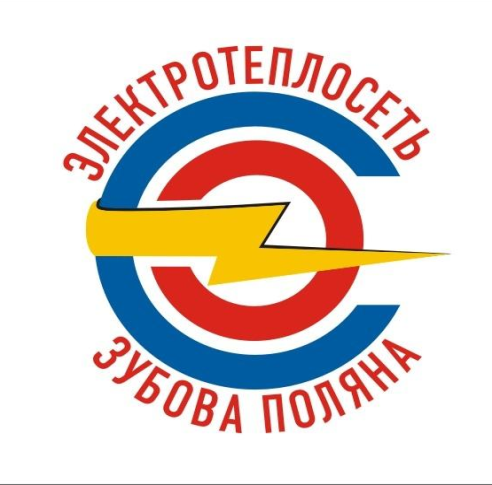 ИЗВЕЩЕНИЕ (ДОКУМЕНТАЦИЯ) О ПРОВЕДЕНИИ ЗАКУПКИ
У ЕДИНСТВЕННОГО ПОСТАВЩИКА НА ВЫПОЛНЕНИЕ РАБОТ ПО РАЗРАБОТКЕ РАБОЧЕЙ И ПРОЕКТНО-СМЕТНОЙ ДОКУМЕНТАЦИИ ПО ОБЪЕКТУ «Воздушная линия электропередач ВЛЗ-10кВ. ВЛИ-0,38кВ. Монтаж ТП 10/0,38 кВ-100кВа. Монтаж разъединителя 10кВ  по адресу: РМ, Зубово-Полянский район, п. Озерный ул. Центральная д.19б, п. Озерный ул. Центральная д.30ар.п. Зубова Поляна2023 годСпособ процедуры закупки: Закупка у единственного поставщика на основании пункта 13.4.25  Положения о порядке проведения регламентированных закупок товаров, работ, услуг для нужд ООО «Электротеплосеть» - закупка материалов, необходимых для строительства электрических сетей, в том числе трансформаторных подстанций всех классов напряжения для технологического присоединения заявителей, срок исполнения мероприятий, в соответствии с договорами технологического присоединения, которых не превышает четырех месяцев.2. Предмет договора: Выполнение работ по разработке рабочей и проектно-сметной документации по объекту «Воздушная линия электропередач ВЛЗ-10кВ. ВЛИ-0,38кВ. Монтаж ТП 10/0,38 кВ-100 кВа. Монтаж разъединителя 10 кВ  по адресу: РМ, Зубово-Полянский район, п. Озерный ул. Центральная д.19б, п. Озерный ул. Центральная д.30а3. Количество товара / объем работ, услуг: 1 (Одина) условная еденица4. Заказчик закупки: Общество с ограниченной ответственностью «Электротеплосеть»Место нахождения, почтовый адрес Заказчика: 431110, Республика Мордовия, Зубово-Полянский район, р.п. Зубова Поляна, ул. Советская, д.70Ател/факс (83458) 2-22-10Официальный сайт Заказчика: http://elektrotszp.ru Сайт Единой информационной системы: http://zakupki.gov.ru Адрес электронной почты: elektrotszbv@mail.ruКонтактное лицо, ответственное за проведение закупочных процедур: Генеральный директор Чиняев Александр АлександровичМесто поставки товара, выполнения работ, оказания услуг: Республика Мордовия, Зубово-Полянский район, рп. Зубова Поляна, ул. Советская, д.70аСроки (периоды) поставки товара, выполнения работ, оказания услуг: В течение 20 (Двадцати) календарных дней с момента подписания Договора.6. Сведения о начальной (максимальной) цене договора: 117 000,00 (Пятьсот шестьдесят пять тысяч) рублей 00 копеек, в том числе НДС- 20%.            7. Форма, сроки и порядок оплаты продукции: Оплата осуществляется безналичным платежом на расчетный счет Поставщика:- в размере 100% в течение 10 (Десяти) календарных дней после полной поставки товара на основании выставленного счета и подписания сопроводительных документов.      8.  Номер позиции по ОКПД2: 71.12.13.000 Услуги по инженерно-техническому проектированию систем энергоснабжения9.  Номер позиции по ОКВЭД2: 71.12.12 Разработка проектов промышленных процессов и производств, относящихся к электротехнике, электронной технике, горному делу, химической технологии, машиностроению, а также в области промышленного строительства, системотехники и техники безопасности10. Требования к участнику закупки: устанавливаются в соответствии с разделом 6 Положения о порядке проведения регламентированных закупок товаров, работ, услуг для нужд ООО «Электротеплосеть».11.Дополнительные комментарии:11.1. Настоящее извещение информирует о заключении договора с единственным поставщиком и не предназначено для приглашения поставщиков подавать заявки на участие в закупке. 11.2. Настоящее извещение имеет силу документации о закупке.11.3. Организатор закупки вправе отказаться от проведения закупки без каких-либо последствий в любой момент до заключения договора.12.Прочие сведения:12.1. Срок, место и порядок предоставления документации о закупке – не устанавливается.12.2. Дата и время начала, окончания подачи заявок, место и порядок их подачи – не устанавливается.12.3. Место и дата рассмотрения, подведения итогов закупки – не устанавливается.12.4. Требования к содержанию, форме, оформлению и составу заявки – не устанавливается.12.5.Требования к описанию участниками закупки поставляемого товара, выполняемой работы, оказываемой услуги, которые являются предметом закупки, их функциональных характеристик (потребительских свойств), количественных и качественных характеристик – не устанавливается.12.6.Форма, порядок и срок предоставления разъяснений положений документации о закупке – не устанавливается.12.7.Критерии и порядок оценки и сопоставления заявок – не устанавливается.12.8. Возможность проведения преддоговорных переговоров – допускается.